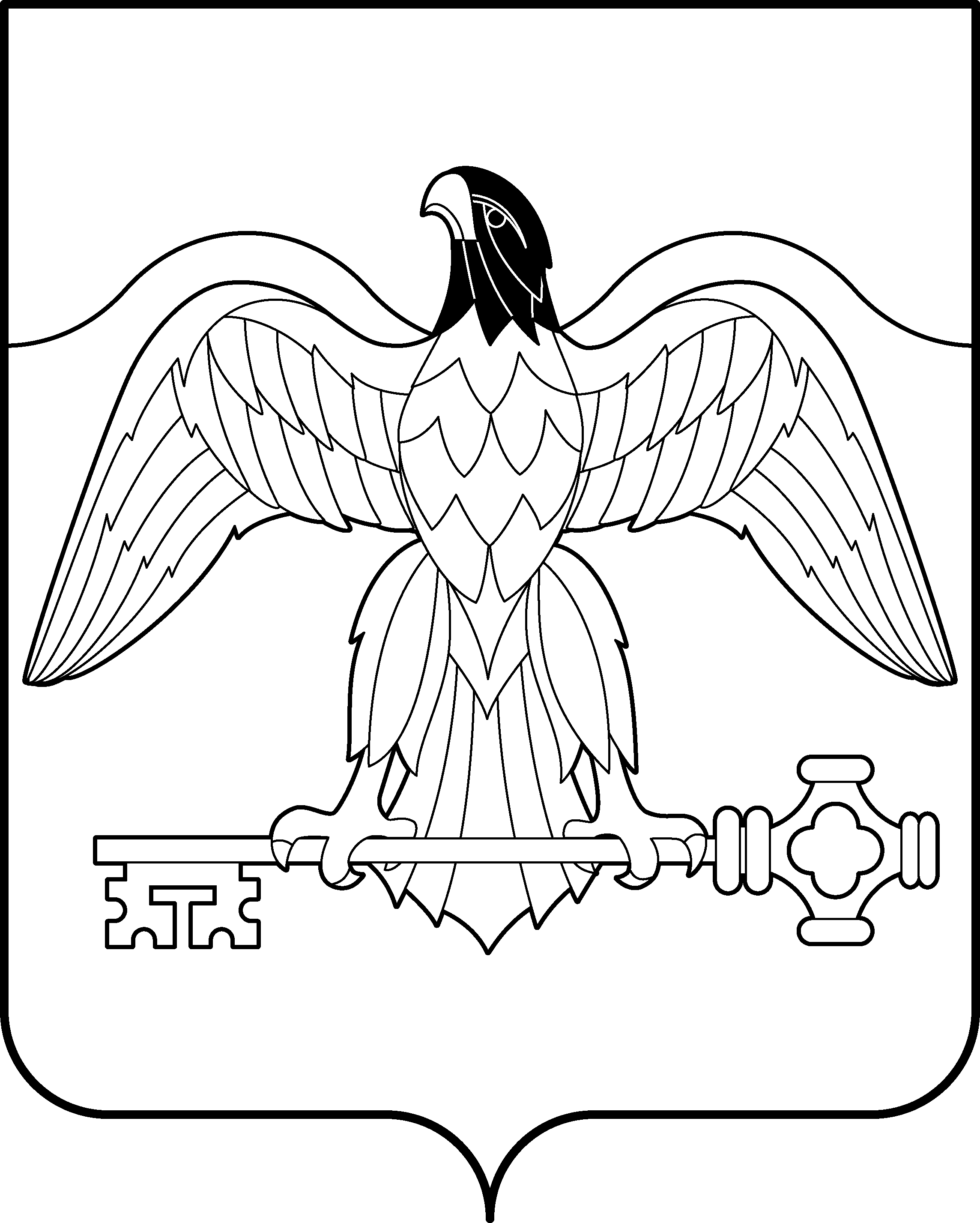 АДМИНИСТРАЦИЯ КАРАБАШСКОГО ГОРОДСКОГО ОКРУГА
ЧЕЛЯБИНСКОЙ ОБЛАСТИРАСПОРЯЖЕНИЕ от 12.02.2015г. №165                   г. КарабашОб утверждении Планапо профилактике бешенства на территории Карабашского городского округа     В целях предупреждения заболевания бешенством домашних и диких животных и охраны здоровья граждан на территории Карабашского городского округа:     1. Утвердить план мероприятий по профилактике бешенства на территории Карабашского городского округа (приложение)    2.Отделу организационно-контрольной работы администрации Карабашского городского округа (Бачурина Н.А.)  разместить настоящее распоряжение на официальном на сайте администрации Карабашского городского округа http: www.karabash-go.ru и обнародовать на информационных стендах.     3. Контроль за исполнением настоящего распоряжения возложить на заместителя главы Карабашского городского округа по социальным вопросам Е.И. КомаровуГлава Карабашскогогородского округа							В.Ф. Ягодинец									Приложение									Утверждён распоряжением									администрации Карабашского									городского округа									от 12.02.2015г. №165ПЛАНпроведения мероприятий по профилактике бешенства домашних и диких животных и охраны здоровья граждан на территории Карабашского городского округаЗаместитель главы Карабашскогогородского округа по социальным вопросам					Е.И. Комарова№п/пМероприятияОтветственные за исполнениесрок исполнения1.Обеспечить мониторинг эпизоотической ситуации по бешенству животныхОГБУ «Озёрская ветстанция» (Карабашский ветеринарный пункт)Охотхозяйствоеженедельно2.Проведение  месячника по профилактике бешенства домашних и диких животных и охраны здоровья гражданОГБУ «Озёрская ветстанция» (Карабашский ветеринарный пункт)Охотхозяйствомарт3.Информировать охотопользователей Карабашского городского округа о необходимости усиления мероприятий по предупреждению распространения бешенства на территориях, закреплённых охотничьих угодийОГБУ «Озёрская ветстанция» (Карабашский ветеринарный пункт)постоянно4.Провести разъяснительную работу среди населения, в средствах массовой информации о проведении месячника по профилактике бешенства домашних и диких животных и охраны здоровья гражданОГБУ «Озёрская ветстанция» (Карабашский ветеринарный пункт)март5.Принять меры к максимальному снижению числа бездомных животных путём ликвидации кормовой базы (ограничить доступ к контейнерам и свалкам бытовых отходов), проведение дератизацилонных мероприятий, отлова бездомных животныхОтдел охраны окружающей среды администрации КГОв течение года6.Организовать ведение учёта домашних животных с целью полного охвата при вакцинации против бешенстваОтдел организационно-контрольной работы администрации Карабашского городского округав течение года7.Исключить контакт домашних животных с дикими  животными возможными переносчиками бешенства, путём обеспечения безвыгульного содержания домашних животных, огораживание территорий личных подсобных хозяйств владельцы животныхпостоянно8.Организовать проведение утилизации биологических отходов, трупов животных в соответствии с Ветеринарно-санитарными правилами сбора, утилизации и уничтожения биологических отходов от 04. 12. 1995г. № 469.Отдел охраны окружающей среды администрации КГОСлужба по отлову ООО «Ювин»постоянно